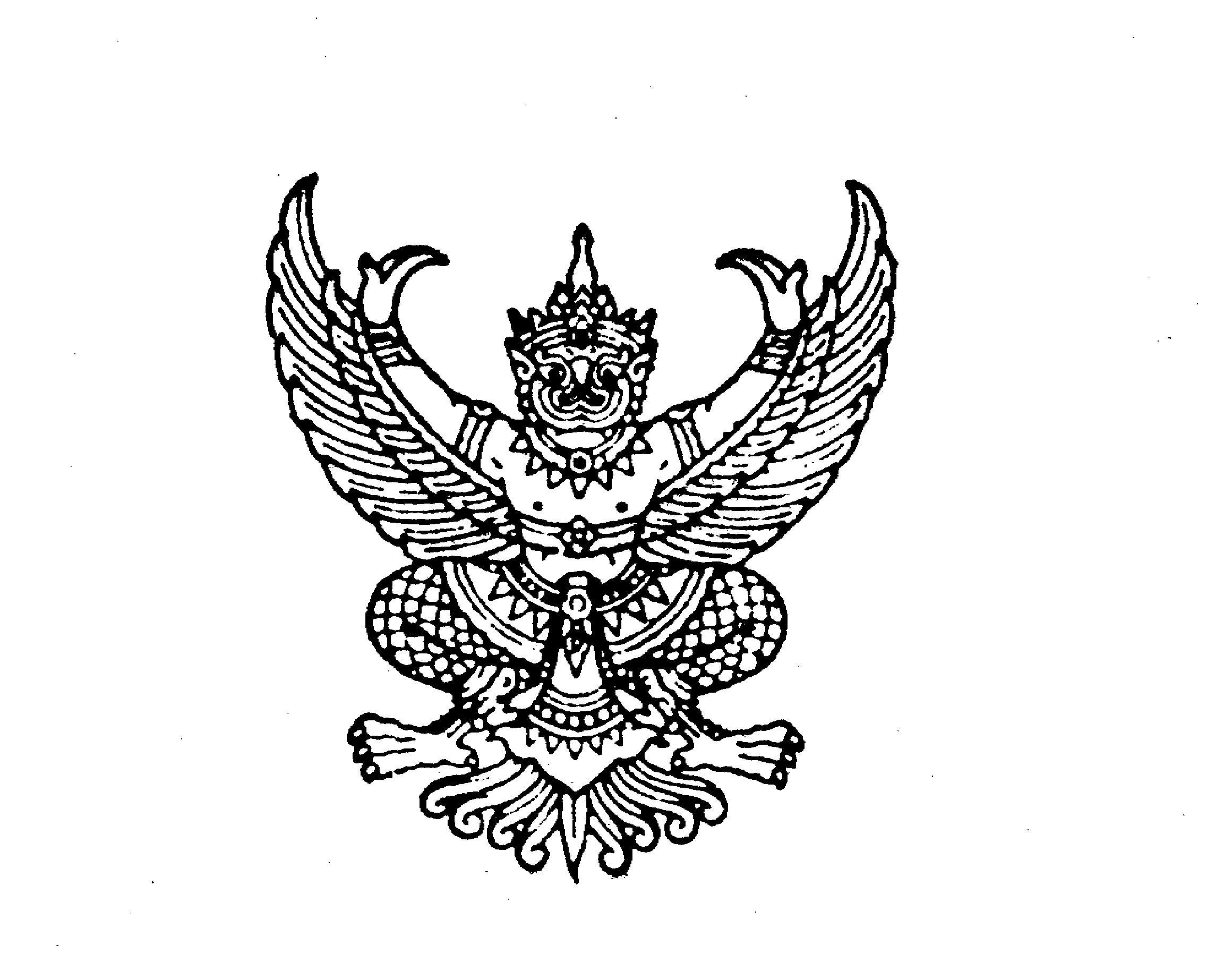 ที่ มท ๐๘๑๖.๒/ว 1483						       กรมส่งเสริมการปกครองท้องถิ่น ถนนนครราชสีมา เขตดุสิต                             กรุงเทพฯ ๑๐๓00                              						            ๔  เมษายน  2566 เรื่อง  ผลการพิจารณาการขอรับการสนับสนุนงบประมาณรายจ่ายประจำปีงบประมาณ พ.ศ. 2566 งบกลาง รายการเงินสำรองจ่ายเพื่อกรณีฉุกเฉินหรือจำเป็น เพื่อเป็นค่าใช้จ่ายสำหรับรายการเงินอุดหนุนสำหรับสนับสนุนอาหารกลางวันและเงินอุดหนุนสำหรับสนับสนุนอาหารเสริม (นม)เรียน  ผู้ว่าราชการจังหวัด ทุกจังหวัดอ้างถึง  1. หนังสือกระทรวงมหาดไทย ด่วนที่สุด ที่ มท ๐๘๑๖.๒/ว 9๔๓๓ ลงวันที่ ๑๕ ธันวาคม ๒๕๖5           2. หนังสือกระทรวงมหาดไทย ด่วนที่สุด ที่ มท ๐๘๑๖.๒/ว 9๖๒๘ ลงวันที่ ๒๓ ธันวาคม ๒๕๖5          3. หนังสือกรมส่งเสริมการปกครองท้องถิ่น ด่วนที่สุด ที่ มท 0816.2/ว 9 ลงวันที่ 23 ธันวาคม 2565สิ่งที่ส่งมาด้วย  1. สำเนาหนังสือสำนักงบประมาณ ด่วนที่สุด ที่ นร 0714/5966                        ลงวันที่ 17 มีนาคม 2566				                   จำนวน 1 ชุด  2. แบบฟอร์มรายงานของบประมาณ (เพิ่มเติม)		                   จำนวน 1 ฉบับตามที่ กระทรวงมหาดไทยได้แจ้งมติคณะรัฐมนตรี เรื่อง การปรับเพิ่มค่าอาหารกลางวันของนักเรียน 
และมติคณะรัฐมนตรี เรื่อง การปรับเพิ่มราคากลางในการจำหน่ายผลิตภัณฑ์นม โครงการอาหารเสริม (นม) โรงเรียน โดยขอให้จังหวัดแจ้งองค์กรปกครองส่วนท้องถิ่นทราบและดำเนินการตามแนวทางการบริหารจัดการงบประมาณให้สอดคล้องตามอัตราที่คณะรัฐมนตรีมีมติอนุมัติ และกรมส่งเสริมการปกครองท้องถิ่นได้แจ้ง
ให้องค์กรปกครองส่วนท้องถิ่นที่เป็นหน่วยรับงบประมาณตรง (องค์การบริหารส่วนจังหวัด เทศบาลนคร 
และเทศบาลเมือง) รายงานข้อมูลประมาณการค่าใช้จ่ายรายการเงินอุดหนุนสำหรับสนับสนุนอาหารกลางวัน
และรายการเงินอุดหนุนสำหรับสนับสนุนอาหารเสริม (นม) ตามอัตราที่คณะรัฐมนตรีมีมติอนุมัติ เพื่อเป็นข้อมูลประกอบการพิจารณาในการขอรับการสนับสนุนงบประมาณรายจ่ายประจำปีงบประมาณ พ.ศ. 2566 งบกลาง รายการเงินสำรองจ่ายเพื่อกรณีฉุกเฉินหรือจำเป็น รายการดังกล่าว นั้นกรมส่งเสริมการปกครองท้องถิ่นได้รับแจ้งจากสำนักงบประมาณว่า ได้นำเรื่องขอรับการสนับสนุนงบประมาณรายจ่ายประจำปีงบประมาณ พ.ศ. 2566 งบกลาง รายการเงินสำรองจ่ายเพื่อกรณีฉุกเฉินหรือจำเป็น เพื่อเป็นค่าใช้จ่ายสำหรับรายการเงินอุดหนุนสำหรับสนับสนุนอาหารกลางวันและเงินอุดหนุนสำหรับสนับสนุนอาหารเสริม (นม) กราบเรียนนายกรัฐมนตรีพิจารณาแล้ว โดยนายกรัฐมนตรีเห็นชอบให้กรมส่งเสริม
การปกครองท้องถิ่น องค์กรปกครองส่วนท้องถิ่น (องค์การบริหารส่วนจังหวัด เทศบาลนคร และเทศบาลเมือง) และองค์กรปกครองส่วนท้องถิ่นรูปแบบพิเศษ (กรุงเทพมหานครและเมืองพัทยา) ใช้จ่ายจากงบเงินอุดหนุนสำหรับสนับสนุนอาหารกลางวัน และอาหารเสริม (นม) โรงเรียน ที่ได้รับจัดสรรก่อน และพิจารณาปรับ
แผนการปฏิบัติงานและแผนการใช้จ่ายงบประมาณ ประจำปีงบประมาณ พ.ศ. ๒๕๖๖ จากรายการที่ได้ดำเนินการบรรลุวัตถุประสงค์แล้วและมีงบประมาณเหลือจ่าย และ/หรือรายการที่คาดว่าจะไม่สามารถดำเนินการได้ทันภายในปีงบประมาณ พ.ศ. ๒๕๖๖ รวมถึงเงินรายได้หรือเงินสะสมคงเหลือมาสมทบก่อน โดยพิจารณาข้อมูลจำนวนนักเรียนจริงในภาคเรียนที่ ๑/๒๕๖๖ มาคำนวณค่าใช้จ่ายดังกล่าวด้วย หากยังไม่เพียงพอและมีความจำเป็นเร่งด่วนที่ต้องดำเนินการ ก็ให้เสนอขอรับการจัดสรรงบกลาง รายการเงินสำรองจ่ายเพื่อกรณีฉุกเฉินหรือจำเป็น 
/ตามขั้นตอน ...- 2 -ตามขั้นตอนของระเบียบอีกครั้ง เนื่องจากงบกลาง รายการเงินสำรองจ่ายเพื่อกรณีฉุกเฉินหรือจำเป็น มีจำนวนจํากัด ประกอบกับต้องเตรียมงบประมาณรายการดังกล่าวสำหรับการดำเนินมาตรการต่าง ๆ เพื่อรองรับการฟื้นตัวทางเศรษฐกิจและแก้ไขภัยพิบัติ ดังนั้น เพื่อให้การบริหารงบประมาณรายจ่ายประจำปีงบประมาณ พ.ศ. ๒๕๖6 รายการเงินอุดหนุนสำหรับสนับสนุนอาหารกลางวันและรายการเงินอุดหนุนสำหรับสนับสนุนอาหารเสริม (นม) 
เป็นไปด้วยความเรียบร้อย ถูกต้องตามกฎหมาย ระเบียบ และหนังสือสั่งการที่เกี่ยวข้อง จึงขอความร่วมมือจังหวัด
แจ้งองค์กรปกครองส่วนท้องถิ่นที่เป็นหน่วยรับงบประมาณตรง (องค์การบริหารส่วนจังหวัด เทศบาลนคร 
และเทศบาลเมือง) ที่ได้แจ้งความประสงค์ขอรับการสนับสนุนงบประมาณรายจ่ายประจำปีงบประมาณ พ.ศ. 2566 งบกลาง รายการเงินสำรองจ่ายเพื่อกรณีฉุกเฉินหรือจำเป็น รายการเงินอุดหนุนสำหรับสนับสนุนอาหารกลางวันและเงินอุดหนุนสำหรับสนับสนุนอาหารเสริม (นม) ทราบและดำเนินการตามผลการพิจารณาการขอรับ
การสนับสนุนงบประมาณรายจ่ายประจำปีงบประมาณ พ.ศ. 2566 งบกลาง โดยพิจารณาข้อมูลจำนวนนักเรียนจริงในภาคเรียนที่ 1/2566 จากระบบข้อมูลสารสนเทศทางการศึกษา (Local Education Center information system : LEC) ซึ่งจะเปิดให้บันทึกข้อมูลในระบบช่วงเดือนมิถุนายน 2566 มาคำนวณค่าใช้จ่ายดังกล่าวด้วย 
หากยังไม่เพียงพอและมีความจำเป็นเร่งด่วนที่ต้องดำเนินการ ให้รายงานของบประมาณ (เพิ่มเติม) 
ตามแบบฟอร์มที่กำหนด โดยให้จังหวัดรวบรวมส่งให้กรมส่งเสริมการปกครองท้องถิ่นทางไปรษณีย์อิเล็กทรอนิกส์ dlasuksa@gmail.com ภายในวันที่ 15 มิถุนายน 2566 เพื่อเสนอรัฐมนตรีว่าการกระทรวงมหาดไทยพิจารณาให้ความเห็นชอบก่อนส่งคำขอให้สำนักงบประมาณต่อไป รายละเอียดปรากฏตามสิ่งที่ส่งมาด้วย	จึงเรียนมาเพื่อโปรดพิจารณา	ขอแสดงความนับถือ   อธิบดีกรมส่งเสริมการปกครองท้องถิ่น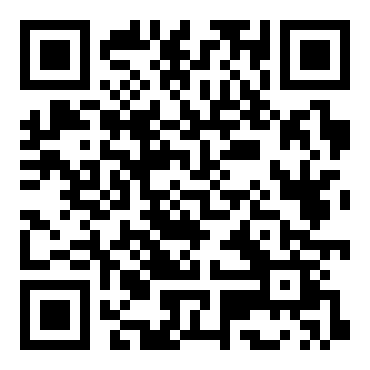 https://shorturl.asia/VoLwnกองส่งเสริมและพัฒนาการจัดการศึกษาท้องถิ่นกลุ่มงานยุทธศาสตร์การพัฒนาการจัดการศึกษาท้องถิ่นโทรศัพท์ ๐ ๒๒๔๑ ๙๐๐๐ ต่อ ๕๓๒๔ ไปรษณีย์อิเล็กทรอนิกส์ saraban@dla.go.thผู้ประสานงาน นางสุไลยา เวชสิทธิ์ โทร. 062-6036164